Untuk Kegunaan Pejabat: 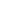 Borang yang telah lengkap diisi dan ditandatangani, mohon dihantar kepada Urusetia Jawatankuasa Sistem & Aplikasi Universiti atau email jksau@uitm.edu.mySenarai Lampiran:Lampiran 1: Gambar Rajah Aliran Proses < nama proses> Sedia Ada & Gambar Rajah Aliran Proses < nama proses> CadanganLampiran 2: Jadual Pelaksanaan Projek PembangunanLain-lain lampiran berkaitan (Sila nyatakan)Perkara yang perlu dibuat sebelum permohonan ke JKSAU:Semak Pekeliling berkaitan.Garis Panduan Pembangunan Sistem Dan Aplikasi.Bil.6/2020 - Garis Panduan Pengurusan Pangkalan Data.Bil.3/2021-Garis Panduan Integrasi Sistem.
Pemohon perlu menyemak senarai inventori sistem/aplikasi sedia ada di https://unidev.uitm.edu.my/senarai-aplikasi-uitm untuk mengelakkan duplikasi sistem di UiTM.
A. BUTIRAN PEMOHON (Pegawai utama untuk dihubungi bagi sebarang hal berkaitan permohonan) :A. BUTIRAN PEMOHON (Pegawai utama untuk dihubungi bagi sebarang hal berkaitan permohonan) :A. BUTIRAN PEMOHON (Pegawai utama untuk dihubungi bagi sebarang hal berkaitan permohonan) :A. BUTIRAN PEMOHON (Pegawai utama untuk dihubungi bagi sebarang hal berkaitan permohonan) :NamaNo PekerjaJawatanNo. Tel. PejabatPusat TanggungjawabeMelNama Sistem/Aplikasi/ Kategori Permohonan:⬜ Aplikasi Mudah Alih/ Mobile Application    ⬜ Aplikasi Web/ Web Application⬜ Aplikasi Mudah Alih/ Mobile Application    ⬜ Aplikasi Web/ Web ApplicationKeterangan ringkas Sistem/AplikasiKelulusan Ketua PTJ Tandatangan & Cop Rasmi:				Tarikh:B. Ulasan Pemilik Proses UtamaB. Ulasan Pemilik Proses UtamaB. Ulasan Pemilik Proses UtamaPemilik Proses UtamaUlasanTandatangan & Cop Rasmi:				Tarikh:C. Sekretariat Jawatankuasa JKSAUC. Sekretariat Jawatankuasa JKSAUC. Sekretariat Jawatankuasa JKSAUTarikh terima  Borang⬜ Lengkap	⬜ Tidak lengkapKomen:……………………………………………………………………………………………………………………………………………..……………………………………………………………………………………………………………………………………………..⬜ Lengkap	⬜ Tidak lengkapKomen:……………………………………………………………………………………………………………………………………………..……………………………………………………………………………………………………………………………………………..D. Jawatankuasa JKSAUD. Jawatankuasa JKSAUD. Jawatankuasa JKSAUTarikh MesyuaratBilangan MesyuaratKeputusan⬜ Lulus	⬜ Tidak Lulus	⬜ Lain-lain			Komen:……………………………………………………………………………………………………………………………………………..……………………………………………………………………………………………………………………………………………..⬜ Lulus	⬜ Tidak Lulus	⬜ Lain-lain			Komen:……………………………………………………………………………………………………………………………………………..……………………………………………………………………………………………………………………………………………..Cadangan Pengurus Projek{ Jika dilaksanakan oleh Jabatan Infostruktur }{ Jika dilaksanakan oleh Jabatan Infostruktur }Ulasan/ Tindakan SelanjutnyaTandatangan Pengerusi JKTandatangan & Cop Rasmi:				Tarikh:Tujuan Tujuan permohonan dikemukakan kepada Jawatankuasa JKSAU adalah untuk mendapat pertimbangan dan seterusnya kelulusan bagi pelaksanaan projek pembangunan <nama sistem/aplikasi/modul>Peranan dan fungsi PTJ { Nyatakan peranan dan fungsi utama PTJ dan kaitannya dengan sistem yang dicadangkan. Terangkan bagaimana projek tersebut dapat menyokong kepada Bisnes Teras (Core Business) PTJ.} Latar Belakang/ Pernyataan masalah { Senaraikan masalah berkaitan yang membawa kepada cadangan untuk melaksanakan projek pembangunan sistem/aplikasi/modul. (Bergantung kepada projek yang dicadangkan).} Justifikasi Keperluan / Rasional kepada cadangan projek IT { Nyatakan rasional yang menyebabkan cadangan projek ini perlu dilaksanakan seperti keperluan baru, perluasan (roll-out) atau memperbaiki proses* atau perkhidmatan yang disediakan oleh organisasi. (*Sertakan Lampiran 1: Carta Aliran Proses bagi penerangan mengenai proses sedia ada yang terlibat sekiranya ada & Carta Aliran Proses bagi cadangan proses baru) }  FaedahFaedah jangka pendek dan jangka panjang serta outcome projek IT yang dicadangkan { Sila nyatakan faedah jangka pendek dan jangka panjang jika pelaksanaan projek IT dibuat dan nyatakan petunjuk-petunjuk prestasi atau deliverables yang dijangka akan dicapai, jika sesuai.}Impak kepada organisasi { Nyatakan bagaimana projek yang dicadangkan dapat mengubah atau memberi kesan ke atas proses, perkhidmatan, peralatan atau perisian organisasi. Terangkan fungsi baru yang tercipta atau perubahan terhadap fungsi sedia ada selepas projek dijalankan.} Implikasi Jika Tidak DibangunkanButiran terperinci Projek Berikut adalah keterangan terperinci bagi projek yang dicadangkanButiran terperinci Projek Berikut adalah keterangan terperinci bagi projek yang dicadangkanButiran terperinci Projek Berikut adalah keterangan terperinci bagi projek yang dicadangkanButiran terperinci Projek Berikut adalah keterangan terperinci bagi projek yang dicadangkanButiran terperinci Projek Berikut adalah keterangan terperinci bagi projek yang dicadangkanButiran terperinci Projek Berikut adalah keterangan terperinci bagi projek yang dicadangkanButiran terperinci Projek Berikut adalah keterangan terperinci bagi projek yang dicadangkanNamaProjek Pembangunan <Nama Sistem/Aplikasi>Projek Pembangunan <Nama Sistem/Aplikasi>Projek Pembangunan <Nama Sistem/Aplikasi>Projek Pembangunan <Nama Sistem/Aplikasi>Projek Pembangunan <Nama Sistem/Aplikasi>Projek Pembangunan <Nama Sistem/Aplikasi>Cadangan Singkatan Nama  Sistem/Aplikasi{ Sila nyatakan cadangan nama sistem dan singkatan nama (jika ada) }{ Sila nyatakan cadangan nama sistem dan singkatan nama (jika ada) }{ Sila nyatakan cadangan nama sistem dan singkatan nama (jika ada) }{ Sila nyatakan cadangan nama sistem dan singkatan nama (jika ada) }{ Sila nyatakan cadangan nama sistem dan singkatan nama (jika ada) }{ Sila nyatakan cadangan nama sistem dan singkatan nama (jika ada) }Objektif{ Sila nyatakan objektif projek ini dilaksanakan }{ Sila nyatakan objektif projek ini dilaksanakan }{ Sila nyatakan objektif projek ini dilaksanakan }{ Sila nyatakan objektif projek ini dilaksanakan }{ Sila nyatakan objektif projek ini dilaksanakan }{ Sila nyatakan objektif projek ini dilaksanakan }Skop{ Sila nyatakan skop projek ini dilaksanakan }{ Sila nyatakan skop projek ini dilaksanakan }{ Sila nyatakan skop projek ini dilaksanakan }{ Sila nyatakan skop projek ini dilaksanakan }{ Sila nyatakan skop projek ini dilaksanakan }{ Sila nyatakan skop projek ini dilaksanakan }Fungsi/Ciri{ Senaraikan fungsi dan ciri-ciri sistem/aplikasi/modul}{ merangkumi aspek-aspek keselamatan IT yang perlu bagi sistem/aplikasi/modul yang akan dibangunkan sekiranya berkaitan.}{ Senaraikan fungsi dan ciri-ciri sistem/aplikasi/modul}{ merangkumi aspek-aspek keselamatan IT yang perlu bagi sistem/aplikasi/modul yang akan dibangunkan sekiranya berkaitan.}{ Senaraikan fungsi dan ciri-ciri sistem/aplikasi/modul}{ merangkumi aspek-aspek keselamatan IT yang perlu bagi sistem/aplikasi/modul yang akan dibangunkan sekiranya berkaitan.}{ Senaraikan fungsi dan ciri-ciri sistem/aplikasi/modul}{ merangkumi aspek-aspek keselamatan IT yang perlu bagi sistem/aplikasi/modul yang akan dibangunkan sekiranya berkaitan.}{ Senaraikan fungsi dan ciri-ciri sistem/aplikasi/modul}{ merangkumi aspek-aspek keselamatan IT yang perlu bagi sistem/aplikasi/modul yang akan dibangunkan sekiranya berkaitan.}{ Senaraikan fungsi dan ciri-ciri sistem/aplikasi/modul}{ merangkumi aspek-aspek keselamatan IT yang perlu bagi sistem/aplikasi/modul yang akan dibangunkan sekiranya berkaitan.}TempohBilangan:  (dalam kiraan Tahun/Bulan)Tarikh Mula:Tarikh Mula:Tarikh Mula:Tarikh Akhir:Tarikh Akhir:TempohSasaran Tarikh produk/perkhidmatan digunakanRujuk Lampiran 2: Jadual Pelaksanaan Projek Pembangunan { Pemohon wajib sertakan jadual pelaksanaan projek (Carta Gantt) yang mengandungi perincian aktiviti }Rujuk Lampiran 2: Jadual Pelaksanaan Projek Pembangunan { Pemohon wajib sertakan jadual pelaksanaan projek (Carta Gantt) yang mengandungi perincian aktiviti }Rujuk Lampiran 2: Jadual Pelaksanaan Projek Pembangunan { Pemohon wajib sertakan jadual pelaksanaan projek (Carta Gantt) yang mengandungi perincian aktiviti }Rujuk Lampiran 2: Jadual Pelaksanaan Projek Pembangunan { Pemohon wajib sertakan jadual pelaksanaan projek (Carta Gantt) yang mengandungi perincian aktiviti }Rujuk Lampiran 2: Jadual Pelaksanaan Projek Pembangunan { Pemohon wajib sertakan jadual pelaksanaan projek (Carta Gantt) yang mengandungi perincian aktiviti }Klasifikasi Projek Sila calit (/) pada ruang yang berkenaan⬜  Sistem Baharu 	⬜  Aplikasi Mobile ⬜  Modul Baharu⬜  Peningkatan Sistem	⬜  Perubahan Sistem/Modul⬜  Lain-lain (Nyatakan: ……………………………………………………………………………………….….)Sila calit (/) pada ruang yang berkenaan⬜  Sistem Baharu 	⬜  Aplikasi Mobile ⬜  Modul Baharu⬜  Peningkatan Sistem	⬜  Perubahan Sistem/Modul⬜  Lain-lain (Nyatakan: ……………………………………………………………………………………….….)Sila calit (/) pada ruang yang berkenaan⬜  Sistem Baharu 	⬜  Aplikasi Mobile ⬜  Modul Baharu⬜  Peningkatan Sistem	⬜  Perubahan Sistem/Modul⬜  Lain-lain (Nyatakan: ……………………………………………………………………………………….….)Sila calit (/) pada ruang yang berkenaan⬜  Sistem Baharu 	⬜  Aplikasi Mobile ⬜  Modul Baharu⬜  Peningkatan Sistem	⬜  Perubahan Sistem/Modul⬜  Lain-lain (Nyatakan: ……………………………………………………………………………………….….)Sila calit (/) pada ruang yang berkenaan⬜  Sistem Baharu 	⬜  Aplikasi Mobile ⬜  Modul Baharu⬜  Peningkatan Sistem	⬜  Perubahan Sistem/Modul⬜  Lain-lain (Nyatakan: ……………………………………………………………………………………….….)Sila calit (/) pada ruang yang berkenaan⬜  Sistem Baharu 	⬜  Aplikasi Mobile ⬜  Modul Baharu⬜  Peningkatan Sistem	⬜  Perubahan Sistem/Modul⬜  Lain-lain (Nyatakan: ……………………………………………………………………………………….….)Kategori PenggunaSila calit (/) pada ruang yang berkenaan⬜  Pelajar   ⬜  Staf Akademik  ⬜  Staf Pentadbiran⬜  Orang Awam  ⬜  Pembekal⬜  Lain-lain (Nyatakan: ……………………………………………………………………………………….….)Sila calit (/) pada ruang yang berkenaan⬜  Pelajar   ⬜  Staf Akademik  ⬜  Staf Pentadbiran⬜  Orang Awam  ⬜  Pembekal⬜  Lain-lain (Nyatakan: ……………………………………………………………………………………….….)Sila calit (/) pada ruang yang berkenaan⬜  Pelajar   ⬜  Staf Akademik  ⬜  Staf Pentadbiran⬜  Orang Awam  ⬜  Pembekal⬜  Lain-lain (Nyatakan: ……………………………………………………………………………………….….)Sila calit (/) pada ruang yang berkenaan⬜  Pelajar   ⬜  Staf Akademik  ⬜  Staf Pentadbiran⬜  Orang Awam  ⬜  Pembekal⬜  Lain-lain (Nyatakan: ……………………………………………………………………………………….….)Sila calit (/) pada ruang yang berkenaan⬜  Pelajar   ⬜  Staf Akademik  ⬜  Staf Pentadbiran⬜  Orang Awam  ⬜  Pembekal⬜  Lain-lain (Nyatakan: ……………………………………………………………………………………….….)Sila calit (/) pada ruang yang berkenaan⬜  Pelajar   ⬜  Staf Akademik  ⬜  Staf Pentadbiran⬜  Orang Awam  ⬜  Pembekal⬜  Lain-lain (Nyatakan: ……………………………………………………………………………………….….)Peringkat pelaksanaanSila calit (/) pada ruang yang berkenaan⬜  Setempat (Kegunaan PTJ sahaja)⬜  Enterprise (kegunaan seluruh UiTM)Sila calit (/) pada ruang yang berkenaan⬜  Setempat (Kegunaan PTJ sahaja)⬜  Enterprise (kegunaan seluruh UiTM)Sila calit (/) pada ruang yang berkenaan⬜  Setempat (Kegunaan PTJ sahaja)⬜  Enterprise (kegunaan seluruh UiTM)Sila calit (/) pada ruang yang berkenaan⬜  Setempat (Kegunaan PTJ sahaja)⬜  Enterprise (kegunaan seluruh UiTM)Sila calit (/) pada ruang yang berkenaan⬜  Setempat (Kegunaan PTJ sahaja)⬜  Enterprise (kegunaan seluruh UiTM)Sila calit (/) pada ruang yang berkenaan⬜  Setempat (Kegunaan PTJ sahaja)⬜  Enterprise (kegunaan seluruh UiTM)Nama  & Jawatan Pengurus Projek { Nama Pegawai yang dilantik oleh PTJ bukan di kalangan staf teknikal untuk mengurus & melaporkan status projek } { Nama Pegawai yang dilantik oleh PTJ bukan di kalangan staf teknikal untuk mengurus & melaporkan status projek } { Nama Pegawai yang dilantik oleh PTJ bukan di kalangan staf teknikal untuk mengurus & melaporkan status projek } { Nama Pegawai yang dilantik oleh PTJ bukan di kalangan staf teknikal untuk mengurus & melaporkan status projek } { Nama Pegawai yang dilantik oleh PTJ bukan di kalangan staf teknikal untuk mengurus & melaporkan status projek } { Nama Pegawai yang dilantik oleh PTJ bukan di kalangan staf teknikal untuk mengurus & melaporkan status projek } Pemilik Proses { Nama PTJ yang mengurus tadbir sistem/aplikasi yang dibangun dari aspek dasar. Penggunaan, kualiti data dan lain-lain }{ Nama PTJ yang mengurus tadbir sistem/aplikasi yang dibangun dari aspek dasar. Penggunaan, kualiti data dan lain-lain }{ Nama PTJ yang mengurus tadbir sistem/aplikasi yang dibangun dari aspek dasar. Penggunaan, kualiti data dan lain-lain }{ Nama PTJ yang mengurus tadbir sistem/aplikasi yang dibangun dari aspek dasar. Penggunaan, kualiti data dan lain-lain }{ Nama PTJ yang mengurus tadbir sistem/aplikasi yang dibangun dari aspek dasar. Penggunaan, kualiti data dan lain-lain }{ Nama PTJ yang mengurus tadbir sistem/aplikasi yang dibangun dari aspek dasar. Penggunaan, kualiti data dan lain-lain }Kaedah PelaksanaanSila calit (/) pada ruang yang berkenaan⬜  In-house (Sumber dalaman) ⬜  Out-Source (Pelaksanaan projek melalui pihak ketiga dan melibatkan kos)Sila calit (/) pada ruang yang berkenaan⬜  In-house (Sumber dalaman) ⬜  Out-Source (Pelaksanaan projek melalui pihak ketiga dan melibatkan kos)Sila calit (/) pada ruang yang berkenaan⬜  In-house (Sumber dalaman) ⬜  Out-Source (Pelaksanaan projek melalui pihak ketiga dan melibatkan kos)Sila calit (/) pada ruang yang berkenaan⬜  In-house (Sumber dalaman) ⬜  Out-Source (Pelaksanaan projek melalui pihak ketiga dan melibatkan kos)Sila calit (/) pada ruang yang berkenaan⬜  In-house (Sumber dalaman) ⬜  Out-Source (Pelaksanaan projek melalui pihak ketiga dan melibatkan kos)Sila calit (/) pada ruang yang berkenaan⬜  In-house (Sumber dalaman) ⬜  Out-Source (Pelaksanaan projek melalui pihak ketiga dan melibatkan kos)Pembangun Sistem / Aplikasi (Sekiranya In-house)Sila calit (/) pada ruang yang berkenaan⬜  Dibangunkan oleh PTJ sendiri  ⬜  Dibangunkan oleh Jabatan Infostruktur⬜  Kolaborasi dengan Jabatan Infostruktur / PTJ Lain     Sila nyatakan nama PTJ Lain jika berkaitan ______________________________Sila calit (/) pada ruang yang berkenaan⬜  Dibangunkan oleh PTJ sendiri  ⬜  Dibangunkan oleh Jabatan Infostruktur⬜  Kolaborasi dengan Jabatan Infostruktur / PTJ Lain     Sila nyatakan nama PTJ Lain jika berkaitan ______________________________Sila calit (/) pada ruang yang berkenaan⬜  Dibangunkan oleh PTJ sendiri  ⬜  Dibangunkan oleh Jabatan Infostruktur⬜  Kolaborasi dengan Jabatan Infostruktur / PTJ Lain     Sila nyatakan nama PTJ Lain jika berkaitan ______________________________Sila calit (/) pada ruang yang berkenaan⬜  Dibangunkan oleh PTJ sendiri  ⬜  Dibangunkan oleh Jabatan Infostruktur⬜  Kolaborasi dengan Jabatan Infostruktur / PTJ Lain     Sila nyatakan nama PTJ Lain jika berkaitan ______________________________Sila calit (/) pada ruang yang berkenaan⬜  Dibangunkan oleh PTJ sendiri  ⬜  Dibangunkan oleh Jabatan Infostruktur⬜  Kolaborasi dengan Jabatan Infostruktur / PTJ Lain     Sila nyatakan nama PTJ Lain jika berkaitan ______________________________Sila calit (/) pada ruang yang berkenaan⬜  Dibangunkan oleh PTJ sendiri  ⬜  Dibangunkan oleh Jabatan Infostruktur⬜  Kolaborasi dengan Jabatan Infostruktur / PTJ Lain     Sila nyatakan nama PTJ Lain jika berkaitan ______________________________Cadangan Infrastruktur Sistem / AplikasiFasa Pembangunan (Sila calit (/) pada ruang yang berkenaan)Fasa Pelaksanaan (Sila calit (/) pada ruang yang berkenaanFasa Pembangunan (Sila calit (/) pada ruang yang berkenaan)Fasa Pelaksanaan (Sila calit (/) pada ruang yang berkenaanFasa Pembangunan (Sila calit (/) pada ruang yang berkenaan)Fasa Pelaksanaan (Sila calit (/) pada ruang yang berkenaanFasa Pembangunan (Sila calit (/) pada ruang yang berkenaan)Fasa Pelaksanaan (Sila calit (/) pada ruang yang berkenaanFasa Pembangunan (Sila calit (/) pada ruang yang berkenaan)Fasa Pelaksanaan (Sila calit (/) pada ruang yang berkenaanFasa Pembangunan (Sila calit (/) pada ruang yang berkenaan)Fasa Pelaksanaan (Sila calit (/) pada ruang yang berkenaanAnggaran Kos(jika melibatkan kos)RM X,XXX.00 {Nyatakan pecahan kos berdasarkan item dan jumlah kos keseluruhan}RM X,XXX.00 {Nyatakan pecahan kos berdasarkan item dan jumlah kos keseluruhan}RM X,XXX.00 {Nyatakan pecahan kos berdasarkan item dan jumlah kos keseluruhan}RM X,XXX.00 {Nyatakan pecahan kos berdasarkan item dan jumlah kos keseluruhan}RM X,XXX.00 {Nyatakan pecahan kos berdasarkan item dan jumlah kos keseluruhan}RM X,XXX.00 {Nyatakan pecahan kos berdasarkan item dan jumlah kos keseluruhan}Anggaran Kos(jika melibatkan kos)ItemItemKuantitiKos/Unit (RM)Kos/Unit (RM)Jumlah (RM)Anggaran Kos(jika melibatkan kos)Anggaran Kos(jika melibatkan kos)Anggaran Kos(jika melibatkan kos)Anggaran Kos(jika melibatkan kos)Anggaran Kos(jika melibatkan kos)Jumlah KeseluruhanJumlah KeseluruhanJumlah KeseluruhanJumlah KeseluruhanJumlah KeseluruhanSumber Peruntukan (jika berkaitan)Sila calit (/) pada ruang yang berkenaan⬜  Pengurusan 		⬜  Pembangunan 	⬜  Tabung Amanah	⬜  KY			⬜  Penyelidikan ⬜  Lain-lain (Sila nyatakan: ..................................................................................)Sila calit (/) pada ruang yang berkenaan⬜  Pengurusan 		⬜  Pembangunan 	⬜  Tabung Amanah	⬜  KY			⬜  Penyelidikan ⬜  Lain-lain (Sila nyatakan: ..................................................................................)Sila calit (/) pada ruang yang berkenaan⬜  Pengurusan 		⬜  Pembangunan 	⬜  Tabung Amanah	⬜  KY			⬜  Penyelidikan ⬜  Lain-lain (Sila nyatakan: ..................................................................................)Sila calit (/) pada ruang yang berkenaan⬜  Pengurusan 		⬜  Pembangunan 	⬜  Tabung Amanah	⬜  KY			⬜  Penyelidikan ⬜  Lain-lain (Sila nyatakan: ..................................................................................)Sila calit (/) pada ruang yang berkenaan⬜  Pengurusan 		⬜  Pembangunan 	⬜  Tabung Amanah	⬜  KY			⬜  Penyelidikan ⬜  Lain-lain (Sila nyatakan: ..................................................................................)Sila calit (/) pada ruang yang berkenaan⬜  Pengurusan 		⬜  Pembangunan 	⬜  Tabung Amanah	⬜  KY			⬜  Penyelidikan ⬜  Lain-lain (Sila nyatakan: ..................................................................................)Dokumen Sokongan(Jika Ada){ Senaraikan dokumen sokongan untuk rujukan Jawatankuasa. Disertakan sebagai lampiran. Contoh: Kertas Kerja, User Requirement Specification, Proses Kerja, Arkitektur dan lain-lain. }{ Senaraikan dokumen sokongan untuk rujukan Jawatankuasa. Disertakan sebagai lampiran. Contoh: Kertas Kerja, User Requirement Specification, Proses Kerja, Arkitektur dan lain-lain. }{ Senaraikan dokumen sokongan untuk rujukan Jawatankuasa. Disertakan sebagai lampiran. Contoh: Kertas Kerja, User Requirement Specification, Proses Kerja, Arkitektur dan lain-lain. }{ Senaraikan dokumen sokongan untuk rujukan Jawatankuasa. Disertakan sebagai lampiran. Contoh: Kertas Kerja, User Requirement Specification, Proses Kerja, Arkitektur dan lain-lain. }{ Senaraikan dokumen sokongan untuk rujukan Jawatankuasa. Disertakan sebagai lampiran. Contoh: Kertas Kerja, User Requirement Specification, Proses Kerja, Arkitektur dan lain-lain. }{ Senaraikan dokumen sokongan untuk rujukan Jawatankuasa. Disertakan sebagai lampiran. Contoh: Kertas Kerja, User Requirement Specification, Proses Kerja, Arkitektur dan lain-lain. }